TO SDU MEVLANA EXCHANGE PROGRAM OFFICEREQUEST FOR CHANGING PERIOD										        …./…../20..I am a student of ……………… Faculty/Institute of ………………….. University. In consequence of my application to Mevlana Exchange Programme for 20..-20.. academic year, I have been located in the list of student with scholorship. I want change my mobility period to …………..  semester.   Kindly submitted for necessary action Motive of changing mobility period: 		             Signature:			 Name Surname: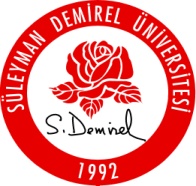 SULEYMAN DEMIREL UNIVERSITY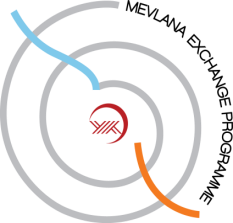 